SAMMI SOPRANO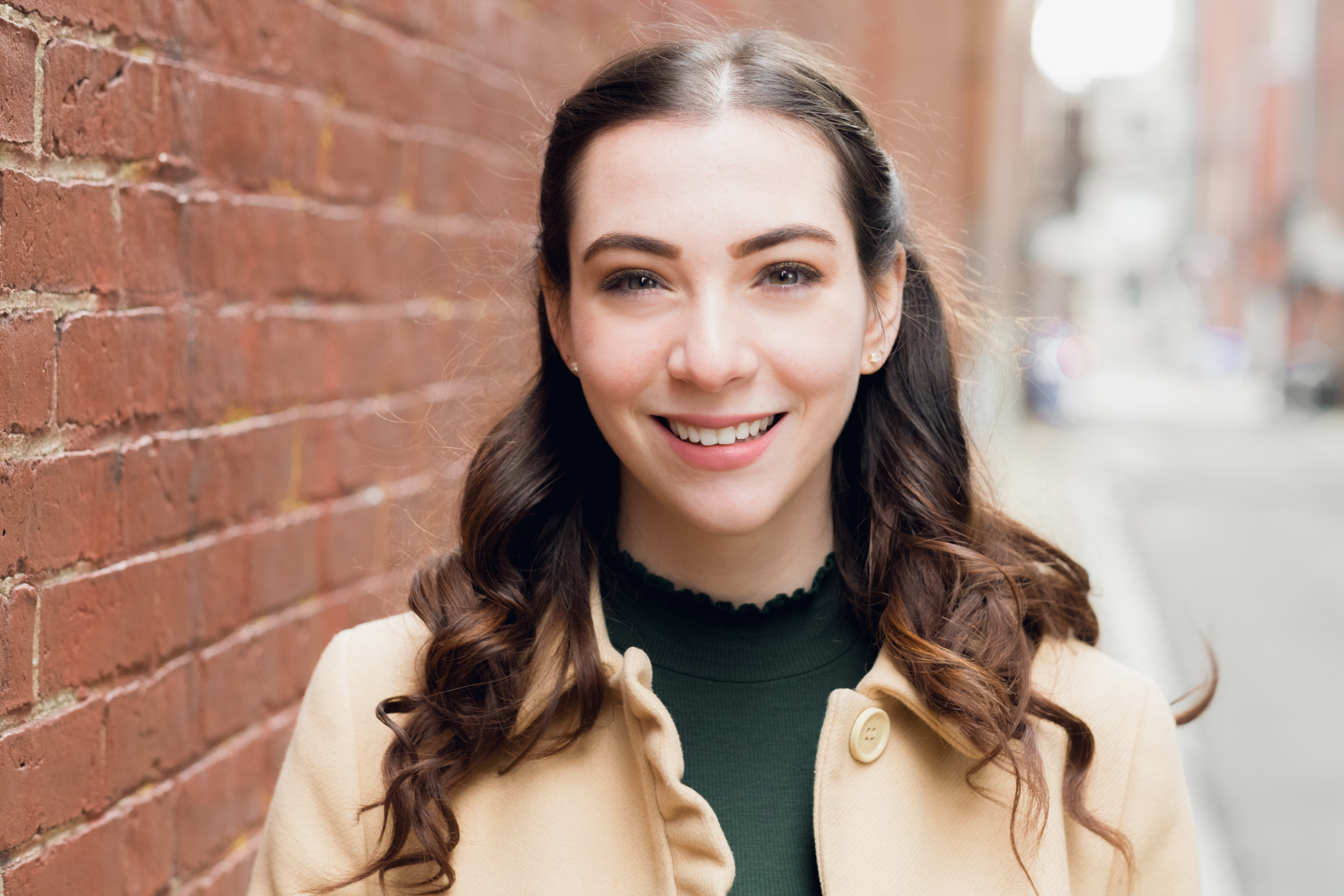 Legit Soprano with Mixed Belt | 5’3” New York, NY | (929) 266-3492 | officialsammisoprano@gmail.comPROFESSIONAL THEATRERoyal Princess Ball (Tour)		Various Princesses		Dream Parties, Nina HerrmannDisney Performing Arts Showcase	Featured Soloist		Disney Performing Arts, Ellie DesautelsA Christmas Carol			Youth Chorus			The Palace Theatre, Carl Rajotte EDUCATIONAL THEATREDrama Showcase			Tina (Tough)			AMDA, NY, Diane Ciesla                Musical Showcase			Featured Soloist		AMDA, NY, Brett Teresa                Cabaret	 at the Castle			Featured Soloist		Manhattanville College, Mark Cherry Showtune (revue) 			Featured Soloist		Manhattanville College, Mark Cherry The 25th… Spelling Bee			Olive Ostrovsky			Manhattanville College, Bella Calabria Children of Eden			Featured Soloist		Derryfield Rep. Theatre, Chris Kiley      The 25th… Spelling Bee			Marcy Park			Village Players, Kathleen Hill	        The Crucible				Mary Warren			The Derryfield School, Jim Speigel      The Phantom of the Opera		Madame Giry			The Derryfield School, Jim Speigel Godspell				Featured Soloist	  	Palace Teen Ap. Company, Carl Rajotte   The Wizard of Oz			Dorothy Gale			Derryfield Rep. Theatre, Kyle WolcottFILM CREDITS											      	 The Dark Side of Melancholia		Lead				Mville Video Project, Gavi Loewenstein Open House				Featured			Continuous Films, Philip Aceto	       Death Lay Here				Lead				Mville Video Project, DoubleR3	       Afrit					Supporting 			Mville Video Project, DoubleR3	          The Guilty Ones			Lead				The Derryfield School, Sarah WilsonTRAINING - AMDA NYC Musical Theatre Conservatory  ’20Voice:			Carlos Matinez, Dorothy Bishop, Diana Canova, Kristen Acker, Lauren CookMusical Theatre: 	David Cady, Andy Leech, Phillip George, Jay Dias, Mark Cherry, Beverly MeyerActing: 	      Diane Ciesla, Clista Townsend, Ray Virta, Tim Corcoran, Michael Perilstein, Bill Westenberg Dance: 		Michelle Bruckner, LaQuet Pringle, Andrei Kisselev, Laurena Barros, Bonnie WalkerVoice and Speech: 	Jacqueline Springfield, Chris Neher, Angela Eckard, Emily Zempel			Masterclass: 		Jenn Colella, Sierra Boggess, Lindsay Mendez, Tufts University “Beezlebubs”SPECIAL SKILLSEnglish Horseback riding (hunter hack <3’), alpine ski racing, strong sight-singer, piano, ukulele, high-pitched scream, creepy doll face, RP British dialect, Scottish dialect, Teaching music to preschoolers, good with animals, finding four leaf clovers, belaying experience, US passport, valid drivers license